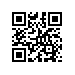 О составе апелляционной комиссии по проведению апелляций по результатам государственной итоговой аттестации студентов образовательной программы «Юриспруденция» и образовательной программы «Правовое обеспечение и защита бизнеса» факультета права НИУ ВШЭ – Нижний Новгород  ПРИКАЗЫВАЮ:Утвердить апелляционную комиссию (далее – АК) по проведению апелляций по результатам государственной итоговой аттестации студентов 4 курса образовательной программы бакалавриата «Юриспруденция», направления подготовки 40.03.01 Юриспруденция, и студентов 2 курса образовательной программы магистратуры «Правовое обеспечение и защита бизнеса», направления подготовки 40.04.01 Юриспруденция, факультета права НИУ ВШЭ – Нижний Новгород, очной формы обучения в следующем составе:Проректор 								                        С.Ю. Рощин Председатель АКк.и.н., доцент кафедры теории и истории права и государства Лошкарева М.Е.Члены АКк.ю.н., доцент кафедры гражданского права и гражданского процесса Иванова А.А.к.ю.н., доцент кафедры уголовного права и уголовного процесса Козлов А.В.к.ю.н., доцент кафедры уголовного права и уголовного процесса Мурзаков С.И.Секретарь АКспециалист 1 категории ОСУП в бакалавриате по направлению «Юриспруденция» Шикина Д.Д.(ученая степень, звание, должность) (фамилия, инициалы)